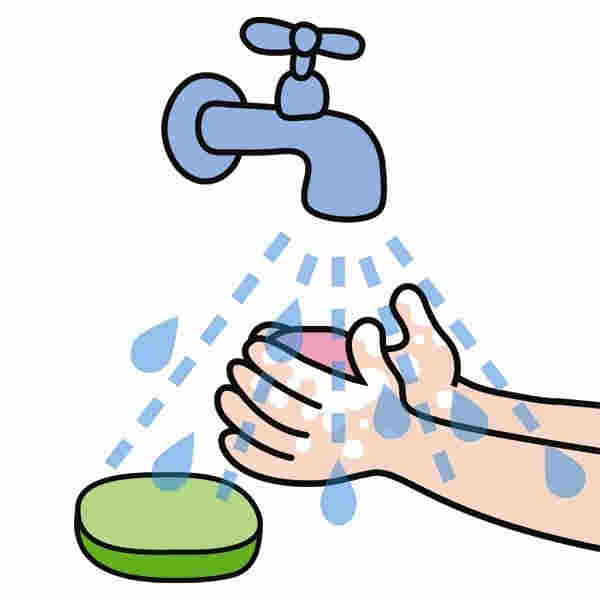 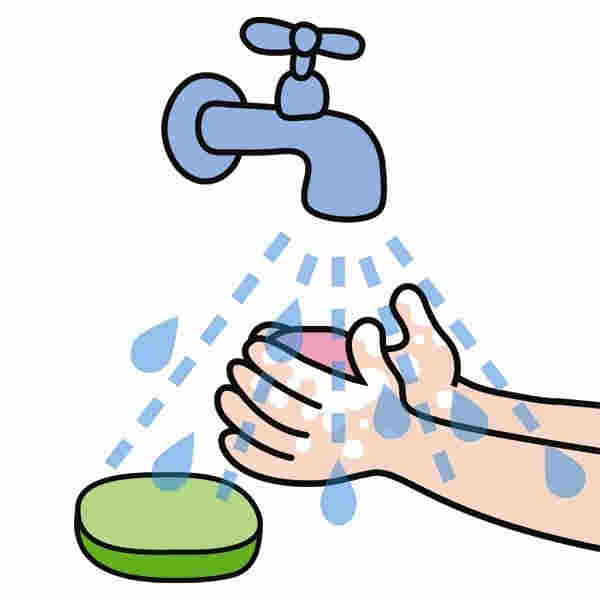 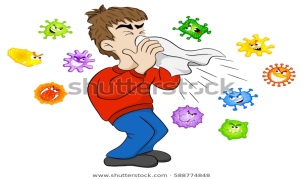 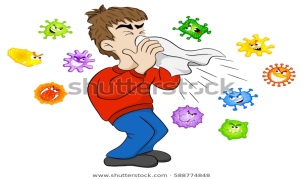 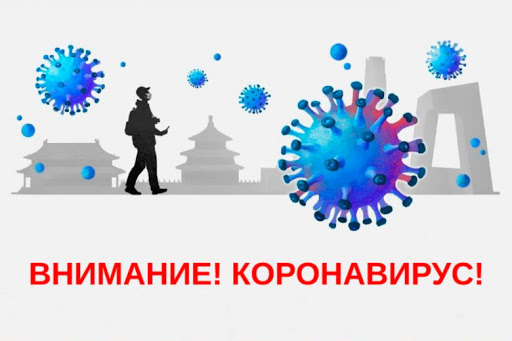 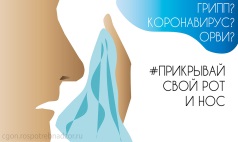 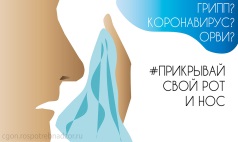 Более подробную информацию вы можете найти на сайте Министерства здравоохранения:https://www.who.int/ru/emergencies/diseases/novel-coronavirus-2019/advice-for-public